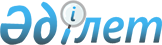 Об утверждении перечня объектов Костанайской области, уязвимых в террористическом отношении
					
			Утративший силу
			
			
		
					Постановление акимата Костанайской области от 2 февраля 2018 года № 45. Зарегистрировано Департаментом юстиции Костанайской области 23 февраля 2018 года № 7533. Утратило силу постановлением акимата Костанайской области от 29 января 2020 года № 31 дсп
      Сноска. Утратило силу постановлением акимата Костанайской области от 29.01.2020 № 31 дсп (вводится в действие со дня государственной регистрации в органах юстиции).
      В соответствии с подпунктом 26-2) пункта 1 статьи 27 Закона Республики Казахстан от 23 января 2001 года "О местном государственном управлении и самоуправлении в Республике Казахстан" акимат Костанайской области ПОСТАНОВЛЯЕТ:
      1. Утвердить прилагаемый перечень объектов Костанайской области, уязвимых в террористическом отношении (для служебного пользования).
      2. Государственному учреждению "Аппарат акима Костанайской области" в установленном законодательством Республики Казахстан порядке обеспечить:
      1) государственную регистрацию настоящего постановления в территориальном органе юстиции;
      2) в течение десяти календарных дней со дня государственной регистрации настоящего постановления направление его копии в бумажном и электронном виде на казахском и русском языках в Республиканское государственное предприятие на праве хозяйственного ведения "Республиканский центр правовой информации" для официального опубликования и включения в Эталонный контрольный банк нормативных правовых актов Республики Казахстан;
      3) размещение настоящего постановления на интернет-ресурсе акимата Костанайской области после его официального опубликования.
      3. Контроль за исполнением настоящего постановления возложить на курирующего заместителя акима Костанайской области.
      4. Настоящее постановление вводится в действие по истечении десяти календарных дней после дня его первого официального опубликования.
      СОГЛАСОВАНО
      Начальник государственного
      учреждения "Департамент
      внутренних дел Костанайской
      области" Министерства внутренних
      дел Республики Казахстан"
      ____________ Б. Аймагамбетов
      СОГЛАСОВАНО
      Начальник государственного
      учреждения "Департамент
      Комитета национальной
      безопасности Республики
      Казахстан по Костанайской области"
      ____________ Ж. Кадырбеков
					© 2012. РГП на ПХВ «Институт законодательства и правовой информации Республики Казахстан» Министерства юстиции Республики Казахстан
				
      Аким Костанайской области

А. Мухамбетов
